Fakültemiz Akreditasyon Komisyonu kapsamında “Kriter Komisyonu” alt komisyonu 11.10.2021 tarihinde komisyon başkanı Prof. Dr. Emine KIYAK başkanlığında 2 numaralı derslikte saat 11.00'da toplanmıştır.Toplantıda Görüşülen Konular:Madde 1. Hemşirelik fakültesi akademik personellerine güncel atama kriterleri hakkında bilgi verilmiş.Madde 2. Akademik personelin atama kriterlerine yönelik soruları tartışılmıştır.Kriter Komisyonu ÜyeleriKomisyon Başkanı: Prof. Dr. Emine KIYAKProf. Dr. Cantürk ÇAPIKDoç. Dr. Zeynep KARAMAN ÖZLÜ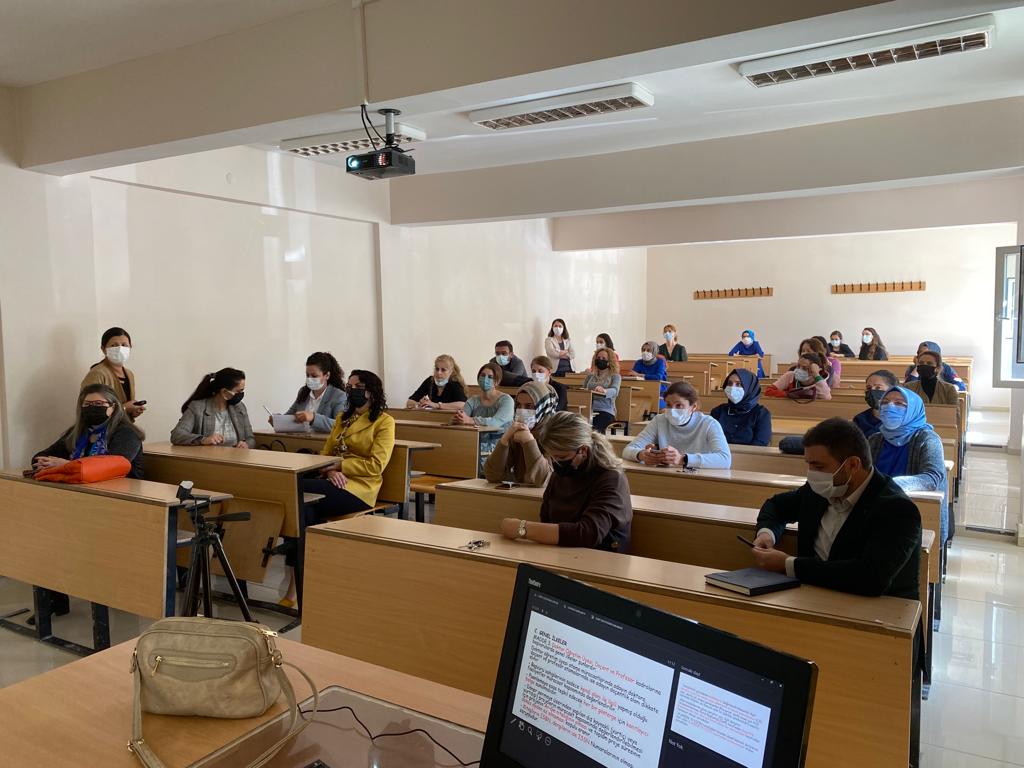 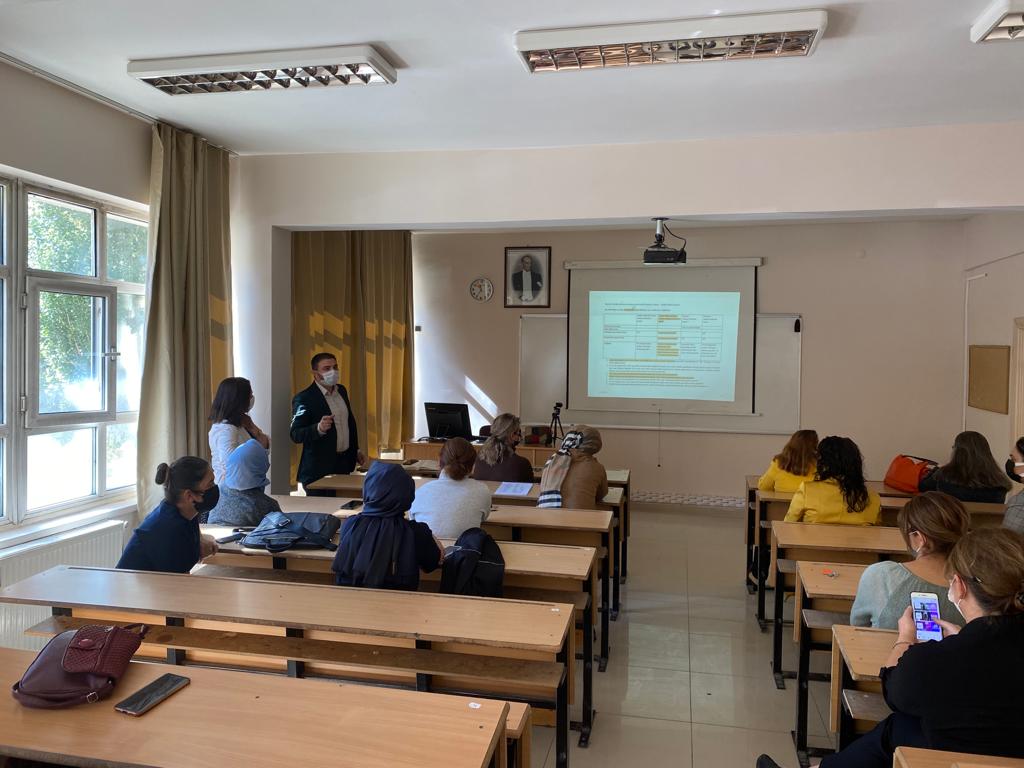 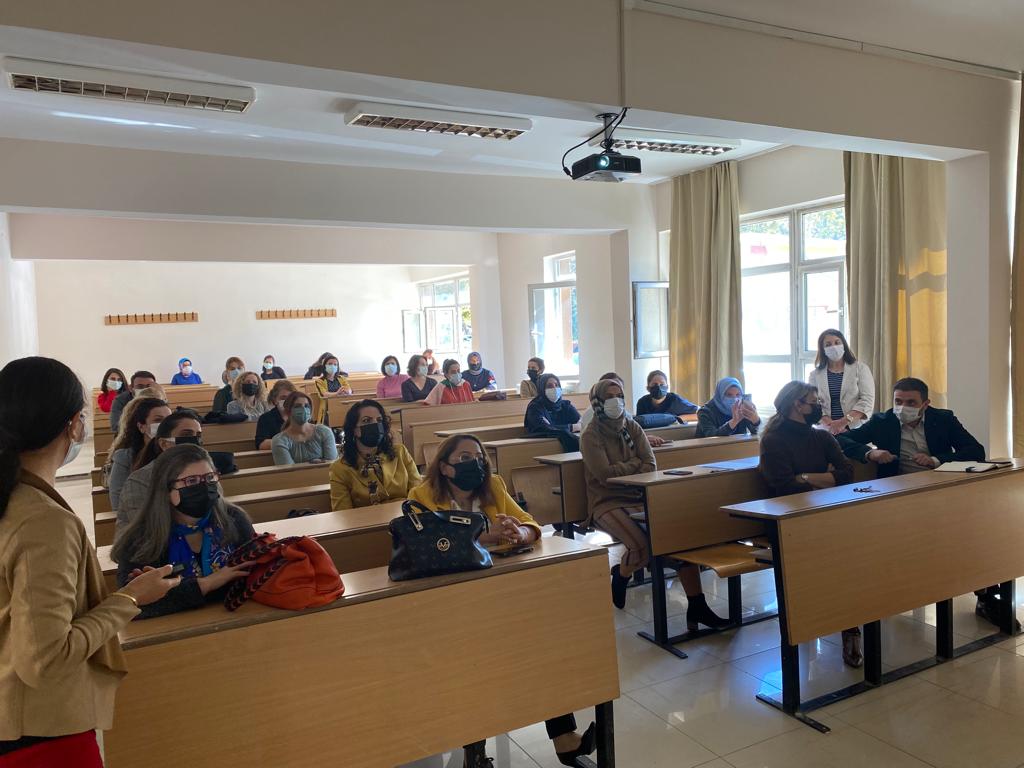 Toplantı Katılımcı ListesiProf. Dr. Reva BALCI AKPINARProf. Dr. Emine KIYAKProf. Dr. Cantürk ÇAPIKDoç. Dr. Gülay İPEK ÇOBANDoç. Dr. Gülçin AVŞARDoç. Dr. Mehtap KAVURMACIDoç. Dr. Nuray DAYAPOĞLUDoç. Dr. Zeynep KARAMAN ÖZLÜDoç. Dr. Esra YILDIZDoç. Dr. Özlem ŞAHİN ALTUNDoç. Dr. Afife YURTTAŞDoç. Dr. Aslı SİS ÇELİKDoç. Dr. Nazlı HACIALİOĞLUDr. Öğr. Üyesi Mine EKİNCİDr. Öğr. Üyesi Sonay BİLGİNDr. Öğr. Üyesi Hasret YALÇINÖZ BAYSALDr. Öğr. Üyesi Hatice DURMAZDr. Öğr. Üyesi Hatice POLATDr. Öğr. Üyesi Meltem ŞİRİN GÖKDr. Öğr. Üyesi Dilek GÜRÇAYIRDr. Öğr. Üyesi Ayşegül YAYLADr. Öğr. Üyesi Ayşe AYDINDr. Öğr. Üyesi Nihan TÜRKOĞLUDr. Öğr. Üyesi Fatma KURUDİREKDr. Öğr. Üyesi Esin KAVURANDr. Öğr. Üyesi Arzu SARIALİOĞLUDr. Öğr. Üyesi Bahar ÇİFTÇİDr. Öğr. Üyesi Seda KARAMANDr. Öğr. Üyesi Burcu ALAÇAMÖğr. Gör. Mine CENGİZArş. Gör. Muhammet Ali AYDINArş. Gör. Asena KÖSEArş. Gör. Zeynep YILDIRIM